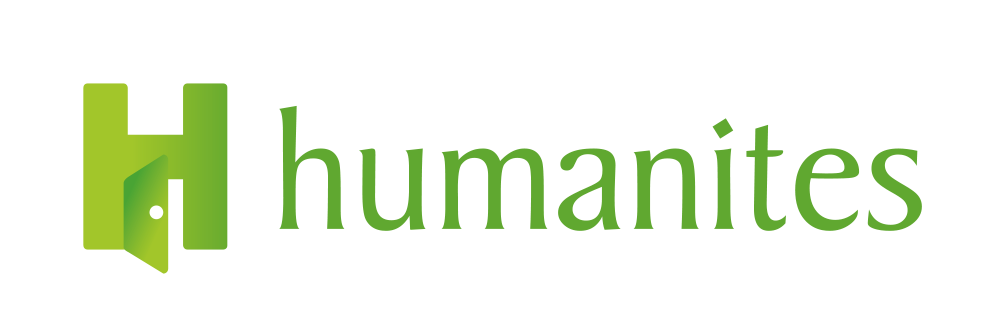 Formularz rejestracyjny na Akademię Przywództwa Liderów Oświaty LEWZImię i Nazwisko Uczestnika: …………………………………………………………………………………………………………………………………..Stanowisko:…………………………………………………………………, staż na stanowisku:…………………………………………………………Nazwa szkoły: ……………………………………………………………………………………………………………………………………………………….Liczba uczniów:………………………………., liczba nauczycieli:……………………………………………………………………………………….Średnia liczba uczniów w klasie:…………………………………………………………………………………………………………………………….Ulica: …………………………………………………………………………………………………………………………………………………………………….Kod pocztowy: ………………………..Miejscowość:……………………………………………………………………………………………………….NIP: ……………………………………………………………………………………………………………………………………………………………………….Telefon: …………………………………………………………………………………………………………………………………………………………………E-mail:……………………………………………………………………………………………………………………………………………………………………Chcę wziąć udział w Programie Akademii Lider Edukacji w Zmianie, ponieważ: ………………………………………………………………………………………………………………………………………………………………………………………………………………………………………………………………………………………………………………………………………………………………………………………………………………………………………………………………………………………………………………………………………………Czy Fakturę wystawić na powyższe dane, jeśli nie prośba o podanie danych do faktury: ………………………………………………………………………………………………………..……………………………………………………………………ZGŁOSZENIE DO UDZIAŁU W PROGRAMIE APLO OBEJMUJE WYPEŁNIENIE FORMULARZA REJESTRACYJNEGO ORAZ PRZESŁANIE WYKONANEGO ZADANIA DLA KANDYDATÓW DO PROGRAMU APLO (SZCZEGÓŁY DOTYCZĄCE ZADANIA PRZESYŁAMY PONIŻEJ).Koszt uczestnictwa 1 osoby:  3700,00 PLN netto +23%VAT (4 500 PLN brutto). Warunkiem uczestnictwa jest dokonanie wpłaty na rzecz Fundacji na bazie wystawionej faktury na poniższe dane:Fundacja Humanites- Sztuka WychowaniaNowogrodzka 56/700-695 WarszawaNIP: 524-27-22-596PKO Bank Polski, nr konta: 93 1020 1042 0000 8002 0240 9068Fundacja Humanites jest płatnikiem VATOdwołanie zgłoszenia:Odwołanie zgłoszenia (odstąpienie) przez uczestnika wymaga formy pisemnej lub elektronicznej (e-mail). Doręczeń związanych z odwołaniem zgłoszenia należy dokonywać na dane Fundacji wskazane w niniejszym formularzu. Odwołanie zgłoszenia może być dokonane w każdym czasie, z zastrzeżeniem, że:w przypadku odwołania zgłoszenia w terminie do 7 dni przed planowanym rozpoczęciem zajęć nie obciążamy uczestnika kosztami lub dokonujemy zwrotu wpłaconych kosztów uczestnictwa w pełnej kwocie. W tych przypadkach pobieramy jednak opłatę manipulacyjną w wysokości 200,00 zł.,w pozostałych przypadkach, tj. odwołania zgłoszenia później niż 7 dni przed planowanym rozpoczęciem zajęć, uczestnik zostaje obciążony kosztami w pełnej wysokości lub wpłacony koszt uczestnictwa nie podlega zwrotowi. Skan formularza rejestracyjnego oraz wykonanego zadania prosimy przesłać na adres: biuro@humanites.pl. Wszystkie dodatkowe informacje: urszula.zelazo@humanites.pl, biuro@humanites.pl;  tel. 783 166 106 lub tel. lub (22) 621 90 11  lub 504 144 784 - poniedziałek- piątek, godz. 8:30 -15:00.Oświadczam, że jestem uprawniony do otrzymywania faktur VAT. Upoważniam Fundację Humanites - Sztuka Wychowania do wystawienia faktury VAT bez podpisu odbiorcy. Oświadczam, że zapoznałem się z warunkami uczestnictwa i akceptuję je.                                                   ………………………………………………………………							Podpis UczestnikaMając na względzie powszechnie obowiązuje przepisy w zakresie ochrony danych osobowych, w szczególności ustawy z dnia 10 maja 2018 r. o ochronie danych osobowych oraz rozporządzenia Parlamentu Europejskiego i Rady (UE) 2016/679 z dnia 27 kwietnia 2016 r. w sprawie ochrony osób fizycznych w związku z przetwarzaniem danych osobowych i w sprawie swobodnego przepływu takich danych oraz uchylenia dyrektywy 95/46/WE (ogólne rozporządzenie o ochronie danych):Wyrażam zgodę na przetwarzanie moich danych  osobowych wskazanych w formularzu uczestnictwa w Akademii Przywództwa Liderów Oświaty (APLO) w celach związanych z moim uczestnictwem  
w APLO, w szczególności: rejestracji jako uczestnika, realizacji płatności, uczestnictwa w zajęciach, otrzymywania korespondencji elektronicznej.Wyrażam zgodę na nieograniczone czasowo i terytorialnie, nieodpłatne, wykorzystywanie przez Fundację Humanites – Sztuka Wychowania   mojego wizerunku utrwalonego w formie fotografii oraz nagrań filmowych na materiałach informacyjno - promocyjnych dotyczących APLO czy też innych akcji i inicjatyw Fundacji oraz stronach internetowych (w tym mediach społecznościowych) prowadzonych przez Fundację Humanites - Sztuka Wychowania. Jednocześnie, w związku z powyższym celem wyrażam zgodę na przetwarzanie, obróbkę, przystosowanie, podział i łącznie lub dokonywanie jakichkolwiek innych zmian w utrwalonym wizerunku.Oświadczam, że dane osobowe podaję dobrowolnie, po zapoznaniu się z obowiązkiem informacyjnym udostępnionym mi przez Fundację Humanites – Sztuka Wychowania.. 								………………………………………………………………									Podpis UczestnikaWyrażam zgodę na wprowadzenie do bazy Fundacji Humanites – Sztuka Wychowania i przetwarzanie moich danych osobowych w postaci imienia, nazwiska, telefonu oraz adres e-mail, w celu informowania mnie drogą poczty elektronicznej o działaniach i ofercie produktów i usług Fundacji Humanites - Sztuka Wychowania zgodnie z celami statutowymi Fundacji, stosowanie do art. 10 ust. 1 i 2 ustawy z dnia 18 lipca 2002 r. o świadczeniu usług drogą elektroniczną. ………………………………………………………………Podpis Uczestnika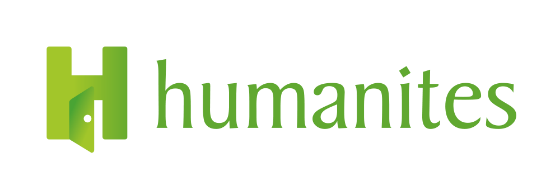 Zadanie dla Kandydatów do Programu APLO „LIDER EDUKACJI W ZMIANIE”Prośba o opisanie planowej zmiany według poniższego schematu i złożenie opisu wraz z formularzem rejestracyjnym do dnia: 28 grudnia 2018:Nazwa planowanej/realizowanej zmiany:Cel Zmiany (jedno/dwa zdania):Skąd wzięła się potrzeba zmiany? Dlaczego właśnie taka zmiana? Na jaką potrzebę, problem odpowiada planowana zmiana?:Opis zmiany:Co będzie miernikiem sukcesu wprowadzonej zmiany?:Jakie największe trudności postrzegam przy realizacji tej zmiany?:Jak proponowana zmiana wspiera kluczowe wartości Humanites i Programu APLO :W czym w szczególności potrzebuję wsparcia? 